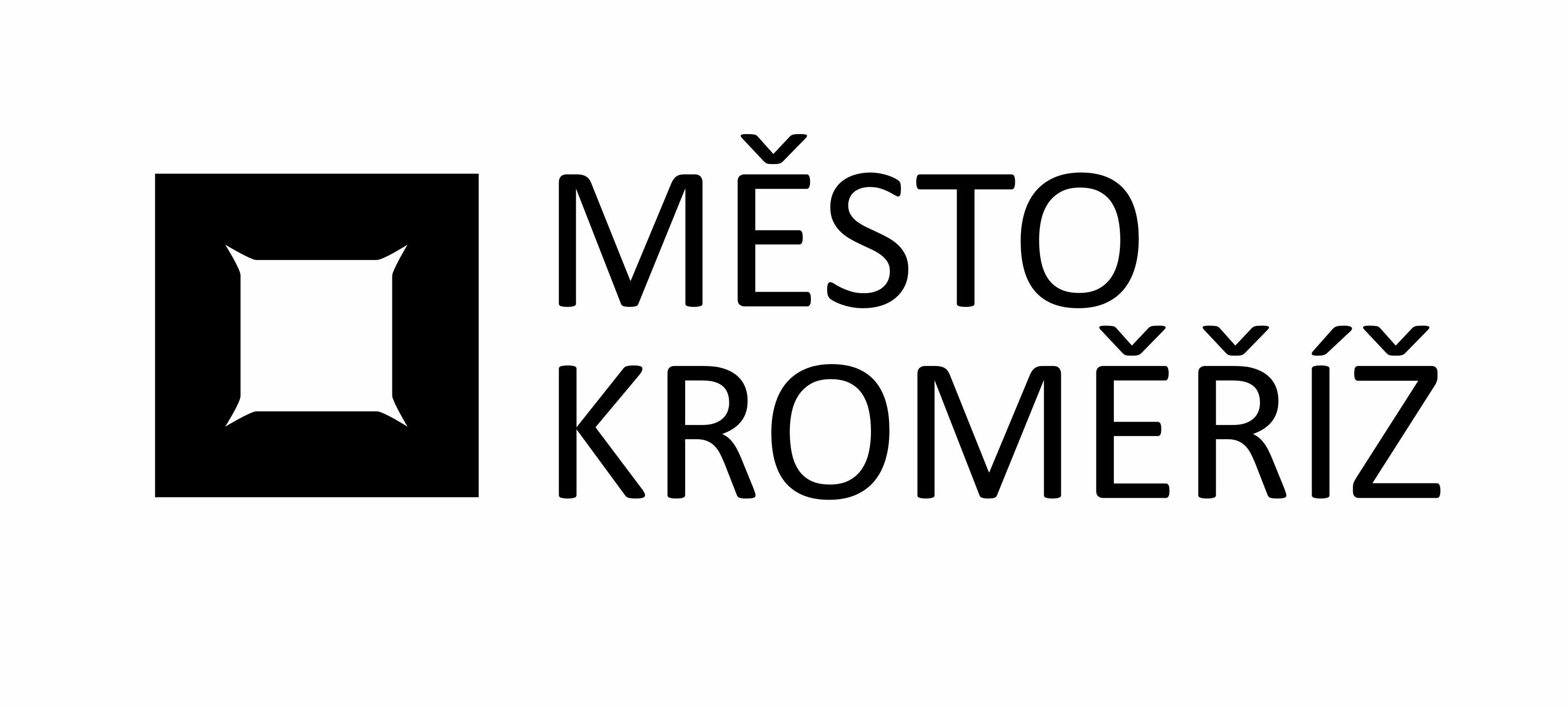 Městský úřad KroměřížMěstský úřad KroměřížMěstský úřad KroměřížMěstský úřad KroměřížMěstský úřad KroměřížMěstský úřad KroměřížMěstský úřad KroměřížMěstský úřad Kroměřížtel. +420 573 321 111tel. +420 573 321 111tel. +420 573 321 111Velké náměstí 115Velké náměstí 115Velké náměstí 115Velké náměstí 115Velké náměstí 115Velké náměstí 115Velké náměstí 115Velké náměstí 115fax +420 573 331 481fax +420 573 331 481fax +420 573 331 481767 01 Kroměříž767 01 Kroměříž767 01 Kroměříž767 01 Kroměříž767 01 Kroměříž767 01 Kroměříž767 01 Kroměříž767 01 Kroměřížwww.mesto-kromeriz.czwww.mesto-kromeriz.czwww.mesto-kromeriz.czGEMO a.s.GEMO a.s.GEMO a.s.GEMO a.s.GEMO a.s.GEMO a.s.GEMO a.s.GEMO a.s.GEMO a.s.Dlouhá 562/22Dlouhá 562/22Dlouhá 562/22Dlouhá 562/22Dlouhá 562/22Dlouhá 562/22Dlouhá 562/22Dlouhá 562/22Dlouhá 562/22Odbor investicOdbor investicOdbor investicOdbor investicOdbor investicOdbor investicOdbor investicOdbor investicOdbor investicOdbor investicOdbor investicOdbor investic77900779007790077900OlomoucOlomoucOlomoucOlomoucOlomoucIČ:IČ:IČ:IČ:1364246413642464136424641364246413642464DIČ:DIČ:DIČ:DIČ:CZ13642464CZ13642464CZ13642464CZ13642464CZ13642464Váš dopis značkyVáš dopis značky///ze dneze dneze dnevyřizujevyřizujevyřizujevyřizujevyřizuje//linkalinkalinkaV KroměřížiV KroměřížiV Kroměříži///0.0.00000.0.00000.0.0000xxxxxxxxxxxxxxx/11.3.202111.3.202111.3.2021OBJEDNÁVKA č.OBJEDNÁVKA č.OBJEDNÁVKA č.OBJEDNÁVKA č.OBJ/2021/0322/INVOBJ/2021/0322/INVOBJ/2021/0322/INVOBJ/2021/0322/INVOBJ/2021/0322/INVOBJ/2021/0322/INVOBJ/2021/0322/INVOBJ/2021/0322/INVOBJ/2021/0322/INVOBJ/2021/0322/INVOBJ/2021/0322/INVOBJ/2021/0322/INVOBJ/2021/0322/INVOBJ/2021/0322/INVOBJ/2021/0322/INVOBJ/2021/0322/INVOBJ/2021/0322/INVObjednatel:Město KroměřížMěsto KroměřížMěsto KroměřížMěsto KroměřížMěsto KroměřížMěsto KroměřížMěsto KroměřížMěsto KroměřížMěsto KroměřížMěsto KroměřížMěsto KroměřížMěsto KroměřížMěsto KroměřížMěsto KroměřížMěsto KroměřížMěsto KroměřížVelké nám. 115/1Velké nám. 115/1Velké nám. 115/1Velké nám. 115/1Velké nám. 115/1Velké nám. 115/1Velké nám. 115/1Velké nám. 115/1Velké nám. 115/1Velké nám. 115/1Velké nám. 115/1Velké nám. 115/1Velké nám. 115/1Velké nám. 115/1Velké nám. 115/1Velké nám. 115/176701 Kroměříž76701 Kroměříž76701 Kroměříž76701 Kroměříž76701 Kroměříž76701 Kroměříž76701 Kroměříž76701 Kroměříž76701 Kroměříž76701 Kroměříž76701 Kroměříž76701 Kroměříž76701 Kroměříž76701 Kroměříž76701 Kroměříž76701 KroměřížIČ:IČ:IČ:IČ:IČ:0028735100287351002873510028735100287351002873510028735100287351002873510028735100287351DIČ:DIČ:DIČ:DIČ:DIČ:CZ00287351CZ00287351CZ00287351CZ00287351CZ00287351CZ00287351CZ00287351CZ00287351CZ00287351CZ00287351CZ00287351Objednáváme u Vás dopojení optické sítě v rámci akce „Samostatný parkovací systém P+G a B+R – parkovací dům na ulici Havlíčkova" dle cenové nabídky“. 

Termín: dle dohody

Cena 61 491,18 Kč bez DPH,  splatnost faktury 30 dní

Akceptace objednávky:Objednáváme u Vás dopojení optické sítě v rámci akce „Samostatný parkovací systém P+G a B+R – parkovací dům na ulici Havlíčkova" dle cenové nabídky“. 

Termín: dle dohody

Cena 61 491,18 Kč bez DPH,  splatnost faktury 30 dní

Akceptace objednávky:Objednáváme u Vás dopojení optické sítě v rámci akce „Samostatný parkovací systém P+G a B+R – parkovací dům na ulici Havlíčkova" dle cenové nabídky“. 

Termín: dle dohody

Cena 61 491,18 Kč bez DPH,  splatnost faktury 30 dní

Akceptace objednávky:Objednáváme u Vás dopojení optické sítě v rámci akce „Samostatný parkovací systém P+G a B+R – parkovací dům na ulici Havlíčkova" dle cenové nabídky“. 

Termín: dle dohody

Cena 61 491,18 Kč bez DPH,  splatnost faktury 30 dní

Akceptace objednávky:Objednáváme u Vás dopojení optické sítě v rámci akce „Samostatný parkovací systém P+G a B+R – parkovací dům na ulici Havlíčkova" dle cenové nabídky“. 

Termín: dle dohody

Cena 61 491,18 Kč bez DPH,  splatnost faktury 30 dní

Akceptace objednávky:Objednáváme u Vás dopojení optické sítě v rámci akce „Samostatný parkovací systém P+G a B+R – parkovací dům na ulici Havlíčkova" dle cenové nabídky“. 

Termín: dle dohody

Cena 61 491,18 Kč bez DPH,  splatnost faktury 30 dní

Akceptace objednávky:Objednáváme u Vás dopojení optické sítě v rámci akce „Samostatný parkovací systém P+G a B+R – parkovací dům na ulici Havlíčkova" dle cenové nabídky“. 

Termín: dle dohody

Cena 61 491,18 Kč bez DPH,  splatnost faktury 30 dní

Akceptace objednávky:Objednáváme u Vás dopojení optické sítě v rámci akce „Samostatný parkovací systém P+G a B+R – parkovací dům na ulici Havlíčkova" dle cenové nabídky“. 

Termín: dle dohody

Cena 61 491,18 Kč bez DPH,  splatnost faktury 30 dní

Akceptace objednávky:Objednáváme u Vás dopojení optické sítě v rámci akce „Samostatný parkovací systém P+G a B+R – parkovací dům na ulici Havlíčkova" dle cenové nabídky“. 

Termín: dle dohody

Cena 61 491,18 Kč bez DPH,  splatnost faktury 30 dní

Akceptace objednávky:Objednáváme u Vás dopojení optické sítě v rámci akce „Samostatný parkovací systém P+G a B+R – parkovací dům na ulici Havlíčkova" dle cenové nabídky“. 

Termín: dle dohody

Cena 61 491,18 Kč bez DPH,  splatnost faktury 30 dní

Akceptace objednávky:Objednáváme u Vás dopojení optické sítě v rámci akce „Samostatný parkovací systém P+G a B+R – parkovací dům na ulici Havlíčkova" dle cenové nabídky“. 

Termín: dle dohody

Cena 61 491,18 Kč bez DPH,  splatnost faktury 30 dní

Akceptace objednávky:Objednáváme u Vás dopojení optické sítě v rámci akce „Samostatný parkovací systém P+G a B+R – parkovací dům na ulici Havlíčkova" dle cenové nabídky“. 

Termín: dle dohody

Cena 61 491,18 Kč bez DPH,  splatnost faktury 30 dní

Akceptace objednávky:Objednáváme u Vás dopojení optické sítě v rámci akce „Samostatný parkovací systém P+G a B+R – parkovací dům na ulici Havlíčkova" dle cenové nabídky“. 

Termín: dle dohody

Cena 61 491,18 Kč bez DPH,  splatnost faktury 30 dní

Akceptace objednávky:Objednáváme u Vás dopojení optické sítě v rámci akce „Samostatný parkovací systém P+G a B+R – parkovací dům na ulici Havlíčkova" dle cenové nabídky“. 

Termín: dle dohody

Cena 61 491,18 Kč bez DPH,  splatnost faktury 30 dní

Akceptace objednávky:Objednáváme u Vás dopojení optické sítě v rámci akce „Samostatný parkovací systém P+G a B+R – parkovací dům na ulici Havlíčkova" dle cenové nabídky“. 

Termín: dle dohody

Cena 61 491,18 Kč bez DPH,  splatnost faktury 30 dní

Akceptace objednávky:Objednáváme u Vás dopojení optické sítě v rámci akce „Samostatný parkovací systém P+G a B+R – parkovací dům na ulici Havlíčkova" dle cenové nabídky“. 

Termín: dle dohody

Cena 61 491,18 Kč bez DPH,  splatnost faktury 30 dní

Akceptace objednávky:Objednáváme u Vás dopojení optické sítě v rámci akce „Samostatný parkovací systém P+G a B+R – parkovací dům na ulici Havlíčkova" dle cenové nabídky“. 

Termín: dle dohody

Cena 61 491,18 Kč bez DPH,  splatnost faktury 30 dní

Akceptace objednávky:Objednáváme u Vás dopojení optické sítě v rámci akce „Samostatný parkovací systém P+G a B+R – parkovací dům na ulici Havlíčkova" dle cenové nabídky“. 

Termín: dle dohody

Cena 61 491,18 Kč bez DPH,  splatnost faktury 30 dní

Akceptace objednávky:Objednáváme u Vás dopojení optické sítě v rámci akce „Samostatný parkovací systém P+G a B+R – parkovací dům na ulici Havlíčkova" dle cenové nabídky“. 

Termín: dle dohody

Cena 61 491,18 Kč bez DPH,  splatnost faktury 30 dní

Akceptace objednávky:Objednáváme u Vás dopojení optické sítě v rámci akce „Samostatný parkovací systém P+G a B+R – parkovací dům na ulici Havlíčkova" dle cenové nabídky“. 

Termín: dle dohody

Cena 61 491,18 Kč bez DPH,  splatnost faktury 30 dní

Akceptace objednávky:Objednáváme u Vás dopojení optické sítě v rámci akce „Samostatný parkovací systém P+G a B+R – parkovací dům na ulici Havlíčkova" dle cenové nabídky“. 

Termín: dle dohody

Cena 61 491,18 Kč bez DPH,  splatnost faktury 30 dní

Akceptace objednávky:Mertová Soňa Ing.Mertová Soňa Ing.Mertová Soňa Ing.Mertová Soňa Ing.Mertová Soňa Ing.Mertová Soňa Ing.Mertová Soňa Ing.Mertová Soňa Ing.Vedoucí odboru investicVedoucí odboru investicVedoucí odboru investicVedoucí odboru investicVedoucí odboru investicVedoucí odboru investicVedoucí odboru investicVedoucí odboru investicVedoucí odboru investic